Programma workshop “Instructie JGZ-richtlijn Ondergewicht” Datum, tijd en locatie: Er wordt in ieder geval 1 workshop georganiseerd:Donderdagmiddag 19-4-2018 GGD Fryslân JeugdgezondheidszorgMaandag 23 april UtrechtDoelgroep:Deze workshop is bedoeld voor jeugdartsen, verpleegkundig specialisten, jeugdverpleegkundigen en doktersassistenten die in de praktijktest met de nieuwe richtlijn gaan werken.Accreditatie: Voor deelname aan deze workshop is accreditatie aangevraagd voor jeugdartsen (AJN) en jeugdverpleegkundigen/verpleegkundig specialisten (V&VN).InleidingIn opdracht van ZonMw heeft TNO Child Health een JGZ-richtlijn ontwikkeld over het thema ondergewicht. De onderwerpen die in deze richtlijn worden behandeld zijn: achtergrondinformatie over het normale gewichtsverloop bij jeugdigen, monitoren van het gewicht en het signaleren van ondergewicht door de JGZ, verwijscriteria voor kinderen en jeugdigen met een laag ondergewicht en/of een afbuigende gewichtscurve en de advisering en begeleiding bij ondergewicht. Er ligt nu een conceptrichtlijn; in een praktijktest zal door JGZ-professionals de werkbaarheid van de richtlijn in de praktijk worden getest.De workshop wordt verzorgd door een van de richtlijnontwikkelaars.In de workshop lichten we de inhoud van de richtlijn toe, zodat deelnemers met de nieuwe richtlijn kunnen werken. Daarbij wordt aandacht besteed aan de theorie die aan de richtlijn ten grondslag ligt én aan het werken met de richtlijn in de praktijk. Daarnaast wordt besproken wat van de individuele deelnemers wordt verwacht in het kader van deze praktijktest.CompetentiesDeze workshop draagt bij aan de ontwikkeling van de volgende competenties:Medisch handelen 60%Communicatie 20%Kennis en wetenschap 20%Leerdoelen Leerdoelen m.b.t. de theorie die aan de richtlijn ten grondslag ligtNa de workshop kan de deelnemer: aangeven hoe een normaal gewichtsverloop gaat bij jeugdigen en wat aandachtspunten zijn bij de beoordeling van het gewichtsverloop;aangeven op welke meetmomenten het gewicht van de jeugdige gemonitord dient te worden;aangeven welke groeidiagrammen voor welke groep (leeftijd, afkomst) gebruikt dienen te worden;aangeven hoe een groeidiagram beoordeeld dient te worden;aangeven wat wordt verstaan onder ondergewicht en ondervoeding;aangeven welke mogelijke oorzaken en risicofactoren er zijn voor (het ontwikkelen van) ondergewicht en ondervoeding bij jeugdigen;aangeven welke gevolgen ondervoeding kan hebben voor de gezondheid en ontwikkeling van jeugdigen;aangeven wat verwijscriteria zijn als ondergewicht of een afbuigende groeicurve wordt gesignaleerd en welke verwijsmogelijkheden er zijn;aangeven welke adviezen er door de JGZ gegeven kunnen worden bij (dreigend) ondergewicht.Leerdoelen m.b.t. het werken met de richtlijn in de praktijkNa de workshop: kan de deelnemer verwoorden hoe het gewicht volgens de richtlijn gemeten en beoordeeld dient te worden;kan de deelnemer bij verschillende cases de richtlijn toepassen;heeft de  deelnemer inzicht in de verschillen tussen de eigen werkwijze en de in de richtlijn beschreven werkwijze.Leerdoelen m.b.t. de praktijktestNa de workshop:weet de deelnemer wat er bij de praktijktest van hem/haar verwacht wordt.VoorbereidingDe deelnemers ontvangen 2 weken voor de workshop de inloggegevens voor de conceptrichtlijn Ondergewicht. Van hen wordt verwacht dat zij deze voor de start van de workshop hebben gelezen.Programma12.45	Inloop en koffie/thee13.00	Inhoudelijke inleiding over de JGZ-richtlijn Ondergewicht13.30	Interactieve presentatie over de theorie achter de richtlijn13.45	Instructie over de toepassing van de richtlijn14.00	Pauze14.15	Oefening aan de hand van casuïstiek, waarbij afwisselend plenair en in duo’s wordt gewerkt.15.00	Instructie over de praktijktest15.15	Vragen en discussie 15.30	Einde programmaDocentenDe workshop zal worden gegeven door Caren Lanting en Renate van Zoonen. Caren Lanting is werkzaam als epidemioloog bij TNO, en heeft daarnaast ruime ervaring met het ontwikkelen van richtlijnen en presenteren en het geven van de instructie van de richtlijnen. Zij is een van de ontwikkelaars van de richtlijn Ondergewicht. Renate van Zoonen is onderzoeker bij TNO en heeft ervaring met het ontwikkelen van meerdere richtlijnen en het geven van presentaties. Zij is ook een van de ontwikkelaars van de richtlijn Ondergewicht.TNO Child HealthSchipholweg 77-892316 ZL  LEIDEN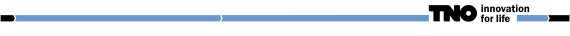 